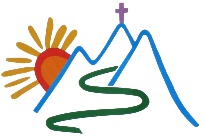 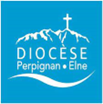 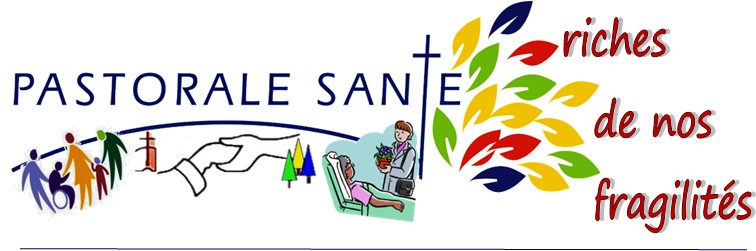 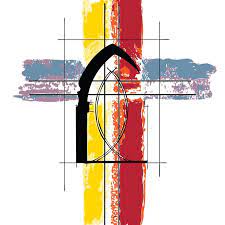         Fête de l’Amitié                                      ME VOICISAMEDI 4 MAI                            à Puichéric 11700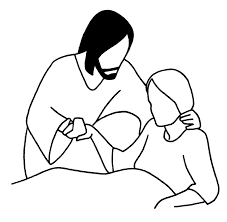                                                 A la salle de « l’enclos »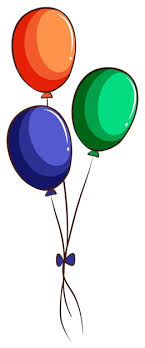 Programme de la journée 10H accueil 10h00 à 12h00 foire aux activités          Parcours non-voyants ou fauteuil, crêpes, jeux, danse, dessin….12h30 repas convivial14h30 chant gestué par foi et lumière 15h15 messe 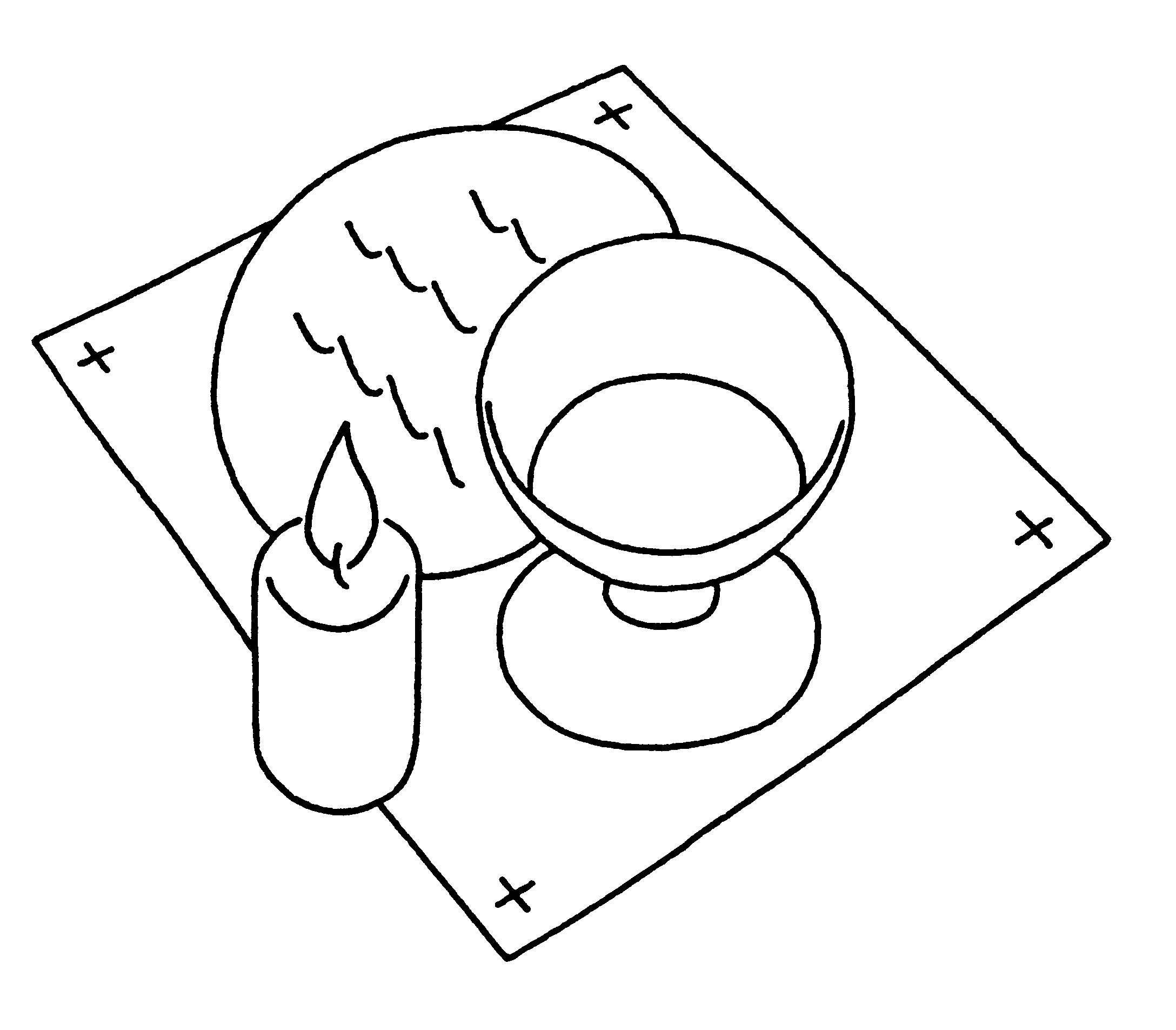 16h15 goûter17h fin de la journéeCoupon réponse à retourner à :   MADO PLA    Tel : 06 71 81 09 89Adresse : 20 ruelle de la concorde ,11130 SIGEANNom : ……………………………Prénom : ……………………….Mail. ………………………….. tel ……………………………Je m’inscris pour la journée avec le repas à 13 euros   Nombre de repas : …………….Règlement :   cheque   	   espèces    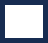 